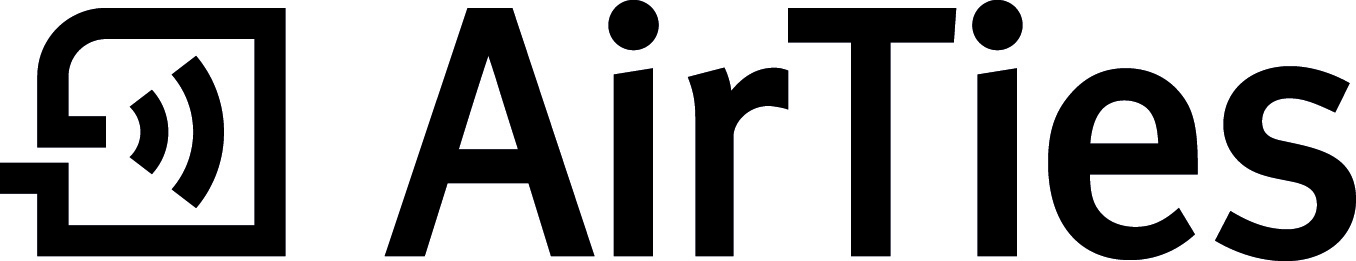 Press Release								9 September 2013AirTies endorses Frog by Wyplay initiative to accelerate innovation
Community initiative will give STB vendor full access to source code for device middleware, backend add-ons and companion applications
Istanbul, September 9th 2013AirTies, the innovative wireless networking and OTT-STB vendor, announced today that it has chosen to collaborate with Wyplay, creator of software solutions for Pay TV operators, in support of the recently announced Frog by Wyplay initiative. Wyplay’s software solution is deployed to more than 10 million subscribers at leading operators such as Canal+, Belgacom, SFR and Vodafone. 
The Frog by Wyplay initiative aims to free all actors in the TV technology ecosystem from proprietary software lock-in by providing access to the full source code including: client device middleware, backend add-ons and companion applications. AirTies has developed standards based technology in the area of streaming HD video streams over WiFi to multiple TV’s and tablets and adapting OTTtechnology for operator class STB’s. AirTies believes that Wyplay’s solution provides the ideal foundation to further develop its technology for operators.
Philippe Alcaras, CEO of AirTies, comments “We are proud to be participating in the Frog by Wyplay initiative. We believe that the combination of our technology with Wyplay’s is a very compelling proposition. The ARPU and subscriber growth benefits of streaming over WiFi and OTT has been proven by leading operators. Next generation STBs will need to integrate the best of broadcast, IP OTT, wireless and multi-screen - multi-room features. This collaboration will enable us to accelerate and focus our innovation efforts, while delivering complete solutions to our customers “.
“We heartily welcome AirTies in the Frog by Wyplay community” says Jacques Bourgninaud, CEO of Wyplay. “AirTies’ active participation validates our belief in the need for a more open and collaborative approach in the industry. Going further, we anticipate that Frog by Wyplay offers the opportunity for companies like AirTies to easily propose their technology to the entire community.”
Wyplay and AirTies are showcasing their combined solution at IBC 2013 in RAI, Amsterdam on their respective booths (Airties :  Hall 5 B33, Wyplay : Hall 5 A11).
To learn more about the Frog by Wyplay initiative, please visit www.frogbywyplay.com
 About AirTiesAirTies was founded in 2004 by a senior management and technical team from Silicon Valley, with the strategic intent to become the market leader for the wirelessly connected home. AirTies designs and develops its own software and hardware, wirelessly streaming high definition video to multiple rooms and screens. The comprehensive product portfolio includes broadband Internet devices and Internet based television set top boxes. Its award winning technology enables seamless wireless integration at the touch of a button, as well as 100 percent internet wireless coverage in homes. AirTies has an installed base of over 8 million worldwide. More information is available at www.airties.com